Лето  безопасное!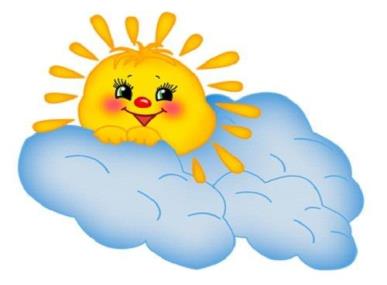 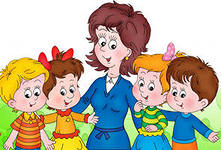 Мудрые советы для мам и пап!Чем заняться с ребенком летом?Вот и пришло время читать детям и учить с ними наизусть стихи про лето.                                             Пришел июнь.                                       
                                "Июнь! Июнь!" - 
                                        В саду щебечут птицы. На одуванчик только дунь - И весь он разлетится 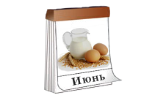 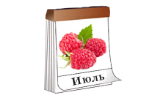 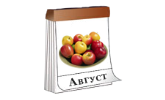 Сенокос идет в июле                        Где-то гром ворчит порой.                       И готов покинуть улей  Молодой пчелиный  рой.                                                            Собираем в августе Урожай плодов                                                                                                 Много людям радости
После всех трудов 
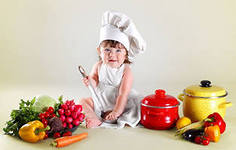 Советы родителям, касающиеся воспитания, послушания, уважения, требовательности, капризов и наказания детей.Воспитание ребенка в семьене выделять ребенка как маленького и потому пользующегося особыми привилегиями в семье. не ставить ребенка в особое положение: первый кусок, лучшее место способствуют воспитанию эгоистических наклонностей;уметь отказывать ребенку твердо и решительно, если заметно, что его желание превышает возможности семьи или нарушает удобства старших.Относиться к ребенку, как к равноправному члену семейного коллектива, с уважением (выслушивать его мнение, предоставлять ему возможность принимать участие в семейных советах и т. п.);закрепить за ребенком постоянный круг обязанностей и следить за их выполнением. Приучать его проявлять заботу о старших, упражнять в этом, давая конкретные поручения («Спроси, как чувствует себя больной, не надо ли ему что?», 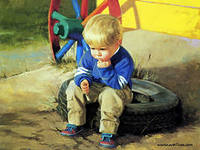 . 
    Летние опасности. Как уберечь малыша?Солнышко, свежий воздух, теплые деньки - неудивительно, что летом малыши растут так быстро! Радуясь их успехам, не теряйте бдительности.
Солнце
Под действием ультрафиолетовых солнечных лучей в коже малыша образуется витамин Д3, который защищает его от рахита. Поэтому постарайтесь, чтобы маленький проводил на улице весь день.  Не менее опасен для детишек и перегрев. Чтобы защитить малыша, притеняйте то место, где он спит или играет, и надевайте ему на голову шапочку .Обезвоживание
Организм малышей быстро расходует свои запасы воды, особенно когда на улице жарко. не забывайте поить ребенка  кипяченой водой  и соком, чаще купайте его в ванночке или в речке. Еда
Жаркая погода - самая благоприятная пора для размножения болезнетворных микроорганизмов. Особенно хорошо им живется в мясе, рыбе и молочных продуктах, а значит, хранить их нужно очень осторожно. На всякий случай еду для малыша  летом лучше готовить только на одно кормление, а не впрок. Отправляясь за город, не забудьте:
• обсудить предстоящую поездку с вашим педиатром;
• захватить с собой детскую аптечку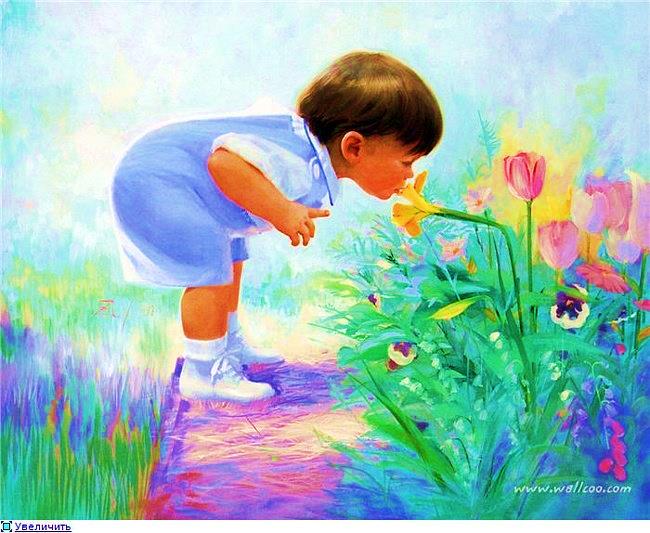             Летние именинники!            Поздравляем от души!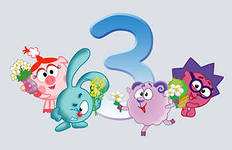 Играем вместе с мамой                                                        Мы надеемся,, что предложенные музыкальные игры помогут сделать общение с малышом максимально продуктивным,  Пойте ему те песни, которые вы любите и поёте сами, слушайте ту музыку, которая по душе вам и вашему ребенку.Игры, развивающие двигательную активность Игра «Солнышко»
Вот как солнышко встает (Медленно поднимают руки вверх) 
Выше, выше, выше! 
К ночи солнышко зайдет (Медленно опускают руки) 
Ниже, ниже, ниже. 
Хорошо, хорошо («Фонарики») 
Солнышко смеется, 
А под солнышком всем (Хлопают в ладоши) 
Весело поется. 
Солнце рано утречком поднималось, 
Студеной водицею умывалось. 
Протоптало солнышко сто дорожек! 
Почему у солнышка столько ножек?Игра «Где же наши ручки?»
Взрослые проговаривают текст, дети подговаривают им и выполняют
соответствующие движения. У меня пропали руки.
Где вы, рученьки мои?(руки за спиной)
Раз, два, три, четыре, пять —Покажитесь мне опять(показывают руки)
У меня пропали уши.
Где вы, ушеньки мои?
(уши закрывают ладошками)

Раз, два, три, четыре, пять —
Покажитесь мне опять.
(показывают уши)

У меня пропали глазки.
Где вы, глазоньки мои?
(глаза закрывают ладошками)

Раз, два, три, четыре, пять —
Покажитесь мне опять.
(убирают ладошки от глаз). 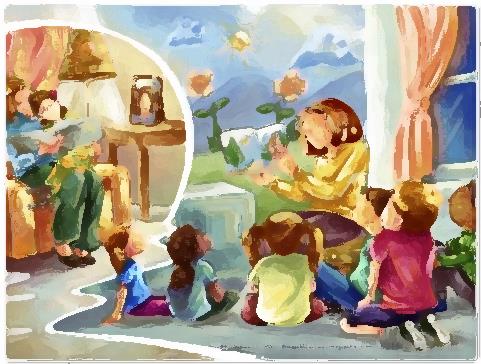 Советы родителям, у которых непослушный  Ребенок.